			Name: ________________________________________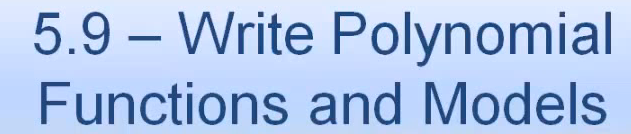 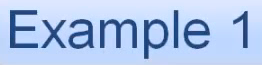 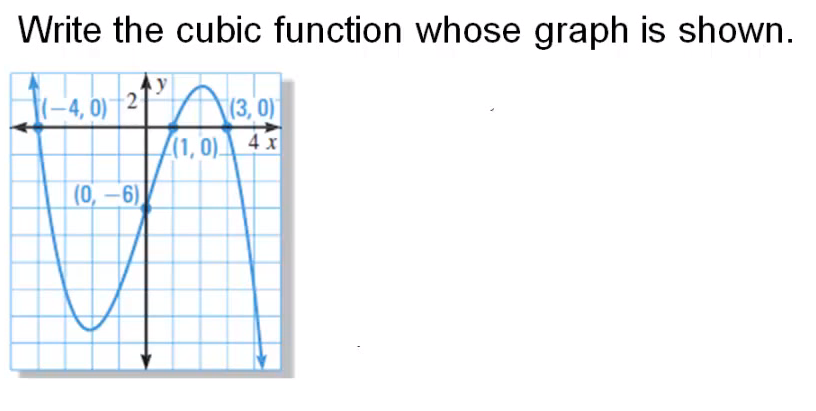 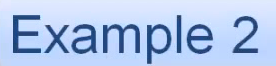 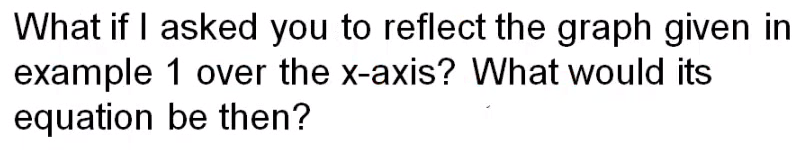 